СОВЕТ  ГОРОДСКОГО ПОСЕЛЕНИЯ  «ГОРОД  БАЛЕЙ»МУНИЦИПАЛЬНОГО РАЙОНА «БАЛЕЙСКИЙ РАЙОН»ЗАБАЙКАЛЬСКОГО КРАЯрешение«28» января 2021 года                                                                  № 05	город  Балей	О   внесении изменений в Правила землепользования и застройки, утвержденные решением Совета  городского поселения «Город Балей» от 28 апреля 2016 г. № 20	В соответствии со  статьей 5.1,  31, 32, 33 Градостроительного  кодекса  Российской Федерации,   со статьей  14 Федерального  закона от 06 октября  2003 года  №131 ФЗ «Об  общих принципах организации местного самоуправления в Российской   Федерации»,  руководствуясь Уставом    городского поселения «Город Балей», в  целях приведения документов территориального зонирования в соответствии с градостроительным законодательством  Совет городского поселения «Город Балей»РЕШИЛ:1.Внести прилагаемые изменения в Правила землепользования и застройки городского поселения  «Город Балей» (далее – Правила), утвержденные решением Совета  городского поселения «Город Балей» от 28 апреля 2016 года № 20.2.Настоящее Решение обнародовать  в установленном законом порядке.3.Настоящее Решение вступает в силу на следующий день после дня его официального обнародования.Главагородского поселения «Город Балей»                                	        Л.Т. ЗаверухаПредседательСовета городского поселения «Город Балей»                                А.И. МоторинПриложение к Решению Совета городского поселения «Город Балей» от «__»_______2021 г. № __ИЗМЕНЕНИЯ ВПРАВИЛА  ЗЕМЛЕПОЛЬЗОВАНИЯ И ЗАСТРОЙКИ ГОРОДСКОГО ПОСЕЛЕНИЯ «ГОРОД БАЛЕЙ» МУНИЦИПАЛЬНОГО РАЙОНА  «БАЛЕЙСКИЙ РАЙОН» ЗАБАЙКАЛЬСКОГО КРАЯВнести следующие  изменения в Карту градостроительного зонирования городского поселения «Город Балей»:     Изменить общественно-деловую зону (О) на зону индивидуальной малоэтажной жилой застройки (Ж-4) земельному участку кадастровый номер 75:03:290109:264,  площадью 2647 кв.м., расположенному по адресу: Забайкальский край, Балейский район, г. Балей, ул. Блюхера, 4а.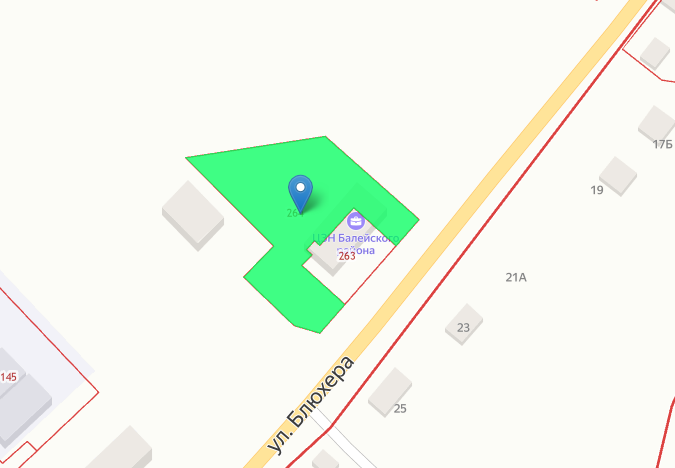 Внести следующие  изменения в Карту градостроительного зонирования городского поселения «Город Балей»:     Изменить зону инженерно-транспортной инфраструктуры (И) - зону сооружений и коммуникаций инженерной инфраструктуры (И3) на общественно-деловую зону (О) земельному участку кадастровый номер 75:03:290156:165,  площадью 13296 кв.м., расположенному по адресу: Забайкальский край, Балейский район, г. Балей,            ул. Советская, 61.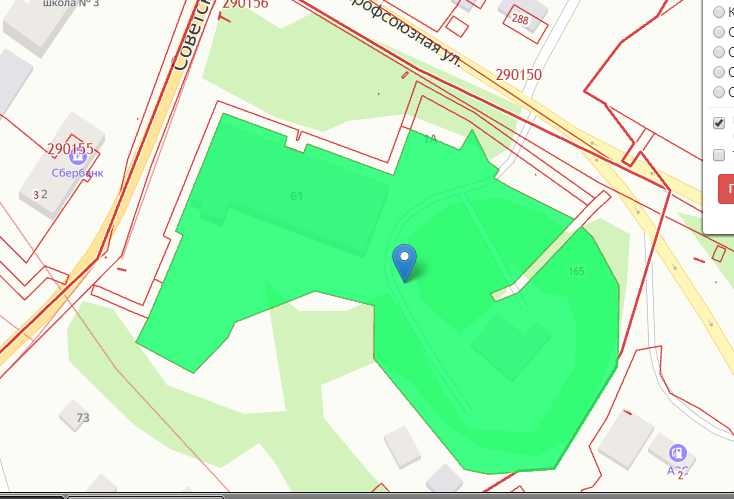 